Titulo (Fuente: Times New Roman, tamaño 14, minúscula y negrita, interlineado: simple, alineación: centrado)Apellido/s y Nombre/s de los autores (Times New Roman 11, minúscula, negrita, interlineado simple, justificado). Si los autores pertenecen a distintas instituciones, agregar “1”, “2”, etc. como superíndice a continuación del apellido. Identificar con * el autor a quien se debe dirigir la correspondencia. Ejemplo: Pérez, Juan C.1,2*Dirección/es del lugar donde se realizó el trabajo (Times New Roman 10, minúscula, cursiva, interlineado simple, justificado). Incluir según corresponda: Dpto. / Grupo / Centro / Instituto (SIGLA), Universidad, Facultad, Calle, Número, Código Postal, Ciudad, País. E-mail del autor a quien dirigir la correspondencia. Palabras Claves: hasta 5 palabras (Times New Roman 10, negrita)ResumenEl resumen deberá contener un máximo de 200 palabras. No podrá incluir figuras ni tablas. Deberá redactarse en español o portugués (si se trata de la lengua madre de los autores), con letra Times New Roman, tamaño 11, interlineado: simple, alineación: justificado, sangría primer línea: 0,5 cm.El resumen reflejará el contenido general del artículo, con los principales detalles de la parte experimental, resultados y conclusiones.Abstract The abstract should contain less than 200 words, in English. Tables and/or Figures are not allowed. Times New Roman font (size 11) and simple space should be used. Paragraph indentation must be 0.5cm.The summary must reflect the general content of the article with the main details of the experimental part, results and conclusionsLa primera página del trabajo (título, autores, filiación, palabras claves, resumen y abstract) no deberá extenderse más de una carilla. La introducción deberá comenzar en la primera línea de la segunda página.IntroducciónIncluir una breve introducción presentando el estado del arte sobre el tema y los antecedentes bibliográficos que conducen a la hipótesis del trabajo. Establecer claramente los objetivos planteados.Esta sección, como el resto de las secciones en que puede ser organizado el trabajo, deberá escribirse usando Times New Roman, tamaño 11, interlineado: simple, alineación: justificado, sangría primer línea: 0.5 cm.Los títulos de las secciones se deberán escribir en Times New Roman, tamaño 11, negrita, dejando dos espacios antes y uno después.La extensión del trabajo será entre 4 y 6 páginas, tamaño A4, con márgenes superior: 2,5 cm, inferior: 2,5 cm, izquierdo: 2,5 cm, y derecho: 2,5 cm. Todo el trabajo deberá ser escrito en español o portugués. NO SE ACEPTARÁN TRABAJOS ESCRITOS EN OTRO IDIOMA.El archivo del trabajo deberá ser enviado solo en formato pdf y nombrado siguiendo la siguiente regla:Nº área temática_Apellido del 1º autor_Instituto o Universidad_(A, B, C,… en caso de presentarse más de un trabajo con todo lo anterior coincidente). Ejemplos: 3_Perez_CITeQ.pdf;  4_Lopez_UBA_A.pdf ; 4_Lopez_UBA_B.pdfÁREAS TEMÁTICAS1-	Diseño de Reactores  2-	Síntesis y Caracterización3-	Catálisis Ambiental4-	Biocatálisis5-	Química Fina6-	Nanotecnología7-	Modelado y Catálisis Computacional8-	Energías Alternativas y Catálisis9-	Petroquímica El envío deberá hacerse exclusivamente a través de la página web del Congreso (http://www.frc.utn.edu.ar/xxcac2017/) antes del 31 de marzo de 2017. ExperimentalDescribir las técnicas, materiales, equipamientos, condiciones experimentales, metodologías, procedimientos, etc., según corresponda a la naturaleza del trabajo presentado.SubtítulosSi fuera necesario, tanto en esta como en las otras secciones se podrán incluir subtítulos escribiéndolos en Times New Roman, tamaño 11, cursiva, dejando un espacio antes.Resultados y discusiónEn esta sección se presentarán los datos y resultados del trabajo y se hará una interpretación de los mismos. Esto deberá ser coherente con los objetivos planteados y deberá avalar las conclusiones alcanzadas.Se podrán incluir tablas, figuras, esquemas, ecuaciones, etc., según convenga para la mejor calidad de la comunicación. Todos estos elementos deberán numerarse en el orden que se mencionan en el texto usando números arábigos.Las figuras, esquemas, fotografías, etc. pueden ser en colores. Los títulos de los ejes, las escalas y/o las leyendas que aparezcan en las mismas deberán ser escritos en un tamaño legible (con un tamaño semejante fuente Times New Roman 10). Se incluirá una leyenda mediante el comando “insertar título”, seleccionar “Rotulo: Figura, esquema, etc”, a continuación escribir la leyenda en Times New Roman 10 normal, alineado a la izquierda como se muestra en la Figura 1. Es posible agregar texto al lado de la figura, si el tamaño de la misma lo permite.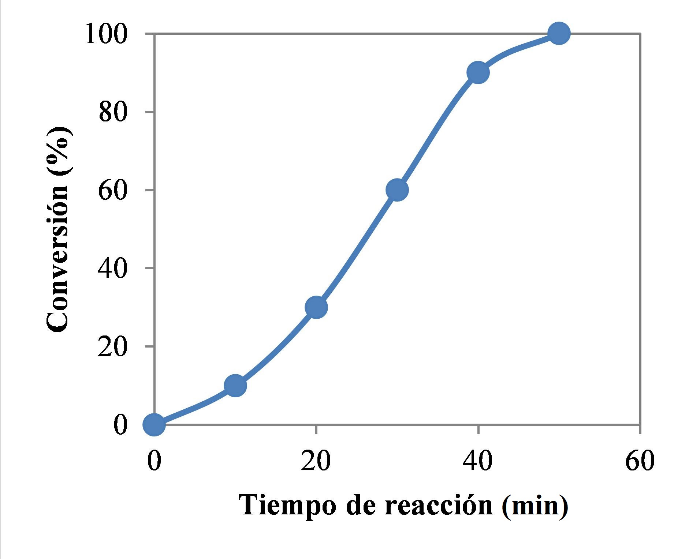 En las tablas, se incluirá un título encima de la misma alineado a la izquierda. Se empleará un formato como el mostrado en la Tabla 1. Notar que tanto el título como el contenido de la tabla deberán escribirse en Times New Roman 10. Es posible agregar texto al lado de la tabla, si el tamaño de la misma lo permite.Tabla : .Composición de los catalizadoresSe pueden incluir notas al pie de la tabla, si fueran necesarias.ConclusionesBrevemente, se resaltarán aquí los aspectos más relevantes del trabajo, remarcando la originalidad e importancia del mismo.AgradecimientosSe podrán incluir agradecimientos a las instituciones financiadoras y a otros colaboradores, si corresponde.ReferenciasLas referencias bibliográficas incluidas en el texto serán numeradas en orden correlativo usando números arábigos encerrados entre corchetes. Para artículos en revistas seguir el ejemplo [1]; para libros, el ejemplo [2]; y para trabajos en actas de congresos, el ejemplo [3]. Las referencias se escribirán usando Times New Roman, tamaño 10.[1] V. Márquez, R. Torres, F. Solís; Appl. Catal. B: Environmental 138 (2000) 345-355. [2] G. Maire, L. Hilaire, O. Zahraa en Metal-Support Effects in Catalysis, B. Imelik (Ed.). Elsevier Scientific, Amsterdam (1982) Vol. 11: 285-293.[3] L. González, J. Cruz, C. Bianchi en Anales del 13º Congreso Brasilero de Catálisis. Foz de Iguazú-PR (1999) Vol. 3: 1751-1757. Ante cualquier duda o inconveniente comunicarse por e-mail a: xxcac2017@frc.utn.edu.arCatalizador% A% B% C% DCat-112183535Cat-220103535Cat-32010700